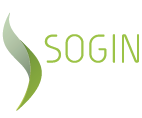 Modello “P2”PIANO DI AFFIDAMENTO AI SENSI DELL ART. 3 DELPROTOCOLLO DI LEGALITA’Oggetto dell’appalto: …………………………..………………………………………………………………….……………………………………………………………………………………………………………..……Rif. n……………………..Codice CIG……………………………CUP…………………………Il sottoscritto, …………………………….nato a ………………….(…..) il………………in qualità di legale rappresentante della ditta…………………………. con sede in………………………………,via…………………………….,C.F.………………………………, e Partita IVA,……………………………partecipante alla procedura di affidamento in oggettoDICHIARAche per l’esecuzione delle attività in oggetto intende avvalersi per l’esecuzione dei lavori e per l’affidamento di servizi, noli o trasporti, o per la fornitura di materiali facenti parte integrante del ciclo produttivo dei seguenti operatori economici:SUBAPPALTISUBAFFIDAMENTI E CONTRATTI SIMILARI (noli, trasporti, forniture, ecc.)Si impegna altresì a comunicare tempestivamente ogni variazione intervenuta per qualsiasi motivo" pena l’applicazione di una penale nella misura del 10% del valore del contratto di sub-appalto, sub-affidamento e contratti similarilì. ……………………………. 							IN FEDE (timbro e firma)Riferimento lista lavorazioni o computo metricoCategoria SOA(ove applicabile)Ragione sociale subappaltatoreSede LegalePartita iva e codice fiscaleLavorazione e/o attivitàImporto Riferimento lista lavorazioni o computo metrico (ove applicabile)Riferimento lista lavorazioni o computo metrico (ove applicabile)Ragione sociale Sede LegalePartita iva e codice fiscaleprestazione, fornitura ecc.Importo 